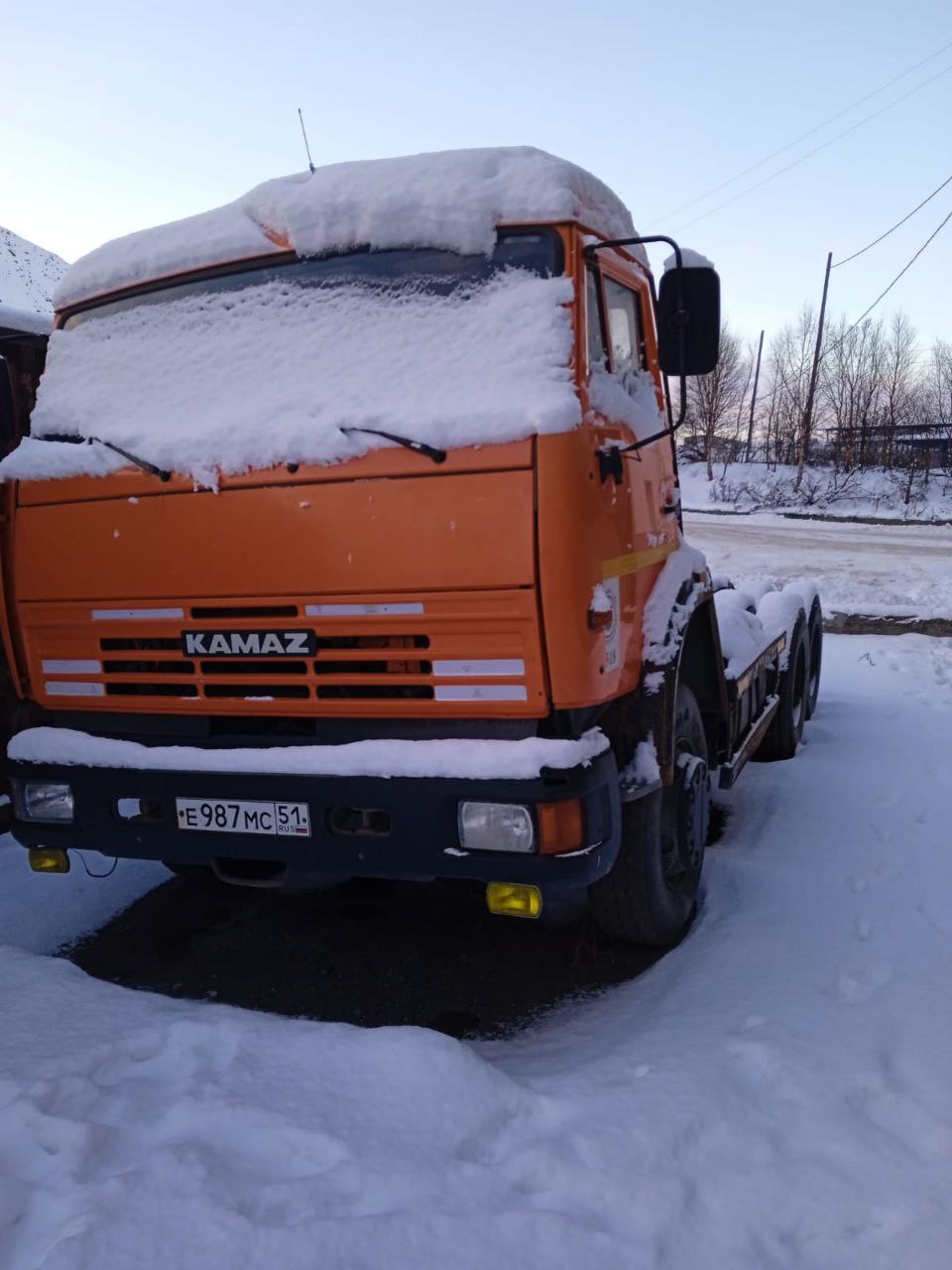 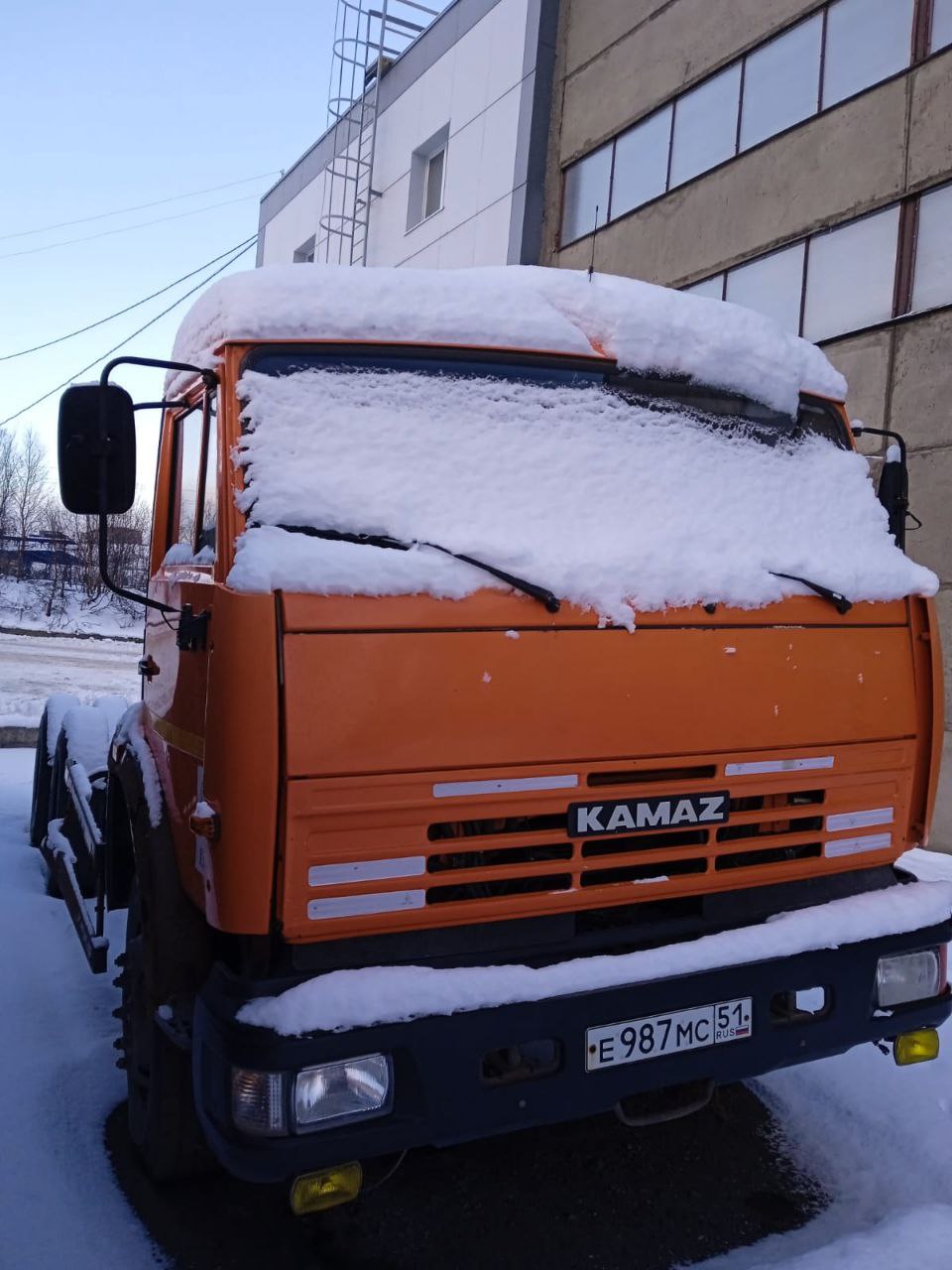 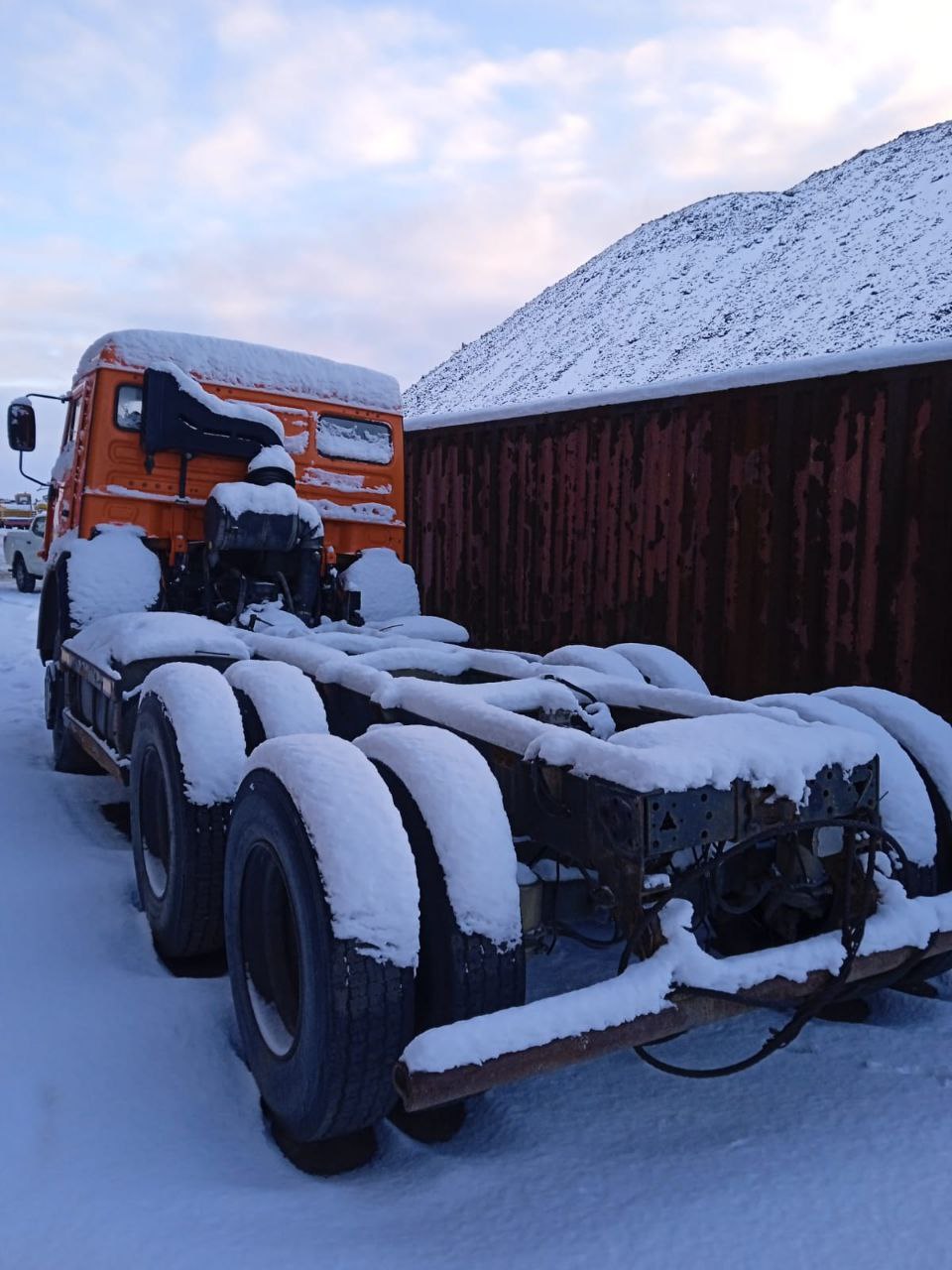 Гос.№ Е987МС51Наименование оборудования:                             СамосвалМодель/марка:                                                   КамАЗ-65115-D3Инвентарный номер:                                          255449